Private and confidential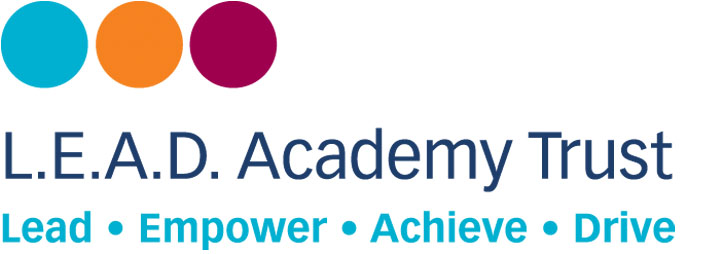 JOB APPLICATION FORMVacancy detailsPersonal details
Present/most recent employmentPrevious employment (most recent first and including any temporary, unpaid or voluntary work experience). The reason for leaving must be stated in every case.Education – Proof of qualifications may be required at interview.Membership of professional bodies – Proof of membership may be required.Attendance of professional development relevant to this jobInformation in support of your applicationPlease attach additional sheets to explain how you meet each of the requirements. You should draw on your knowledge, skills and experience etc gained from paid work, training, domestic responsibilities, education, leisure interests and voluntary activities etc.Please note that CVs can only be considered alongside a fully completed application form and additional sheets.RefereesPlease give the names of two referees. One of your referees must be your present / most recent employer. If you have not been previously employed then Headteacher/Lecturers, Employment Advisors etc are acceptable.Please note that it is our policy for this particular post to take up references prior to interview, and that we reserve the right to approach any of your previous employers for a reference.Friends and relatives are not acceptable as referees.Protection of children: disclosure of criminal backgroundL.E.A.D. Academy Trust are committed to the protection of all those who use its services and of its employees. Where it is necessary to protect children and vulnerable adults we will apply to the Disclosure and Barring Service (DBS) for a disclosure, which will give details of a person’s criminal record and information held by the Department of Health and the Department for Education and Skills. We will use the DBS to assess an applicant’s suitability for employment in certain occupations and will comply with the DBS Code of Practice whilst undertaking to treat all applicants fairly.Rehabilitation of Offenders Act (1974)This post is not covered by the Rehabilitation of Offenders ActYou must declare all convictions even those which for any other purpose would be classed as spent (including cautions and reprimands).General detailsConfidentiality and disclosureYou are advised that information given on this form may be checked with appropriate bodies to ensure its accuracy. Information relating to sex, gender, race, religion and disability will be used for monitoring purposes only. If you are successful, it will also be used for managing the employment relationship.Declaration
THIS FORM SHOULD BE RETURNED VIA EMAIL:FAO Mrs Cal Hurst, Head Teacheradmin@glaptonacademy.co.ukTo help us reduce our costs, we do not automatically acknowledge receipt of application forms or write to unsuccessful applicants.IF YOU HAVE HEARD NOTHING WITHIN 2 WEEKS OF THE CLOSING DATE, PLEASE ASSUME THAT YOUR APPLICATION HAS BEEN UNSUCCESSFUL.Private and confidentialEquality and diversity monitoringWe welcome applications from all sections of the community and it is our policy to recruit purely on the basis of ability. The information you provide in this section will not form any part of the selection decision. Our equality and diversity policy recognises that our workforce should reflect the community it serves. Please answer the following questions to help us monitor how effective our policy is.Racial/ethnic originReligionJob titleRefDate received:Closing dateGradeDate received:Surname: (surname)Preferred title: (title)Preferred title: (title)Preferred title: (title)Preferred title: (title)First name(s): (first names)First name(s): (first names)First name(s): (first names)First name(s): (first names)First name(s): (first names)Home address: (home address)Home address: (home address)Home address: (home address)Home address: (home address)Postcode:      Home telephone number:    (home phone no.) Home telephone number:    (home phone no.) Home telephone number:    (home phone no.) Home telephone number:    (home phone no.) Home telephone number:    (home phone no.) Daytime telephone number: (daytime phone no.)Daytime telephone number: (daytime phone no.)Daytime telephone number: (daytime phone no.)Daytime telephone number: (daytime phone no.)Daytime telephone number: (daytime phone no.)Mobile number: (mobile no.)Mobile number: (mobile no.)Mobile number: (mobile no.)Mobile number: (mobile no.)Mobile number: (mobile no.)Email: (email address)Email: (email address)Email: (email address)Email: (email address)Email: (email address)Are you currently in any form of regular paid work?Are you currently in any form of regular paid work?Yes      No       (See Guidance Notes)No       (See Guidance Notes)Name and address of present/most recent employer(employer's name and address)(employer's name and address)(employer's name and address)Job title(job title)(job title)(job title)From (MM/YY)(start date)To (MM/YY) if applicable(end date/present)Salary/wage (£)(salary)Other financial benefits(benefits)Period of notice(notice)(notice)(notice)Reason for leaving(reason for leaving)(reason for leaving)(reason for leaving)Brief description of duties(duties)(duties)(duties)From (DD/MM/YY)To (DD/MM/YY)Employer’s name and addressJob titleReason for leaving(start date)(end date)(employer's name and address)(job title)(reason for leaving)(start date)(end date)(employer's name and address)(job title)(reason for leaving)(start date)(end date)(employer's name and address)(job title)(reason for leaving)(start date)(end date)(employer's name and address)(job title)(reason for leaving)(start date)(end date)(employer's name and address)(job title)(reason for leaving)(start date)(end date)(employer's name and address)(job title)(reason for leaving)From (MM/YY)To (MM/YY)Secondary school/
College/University attended (inc. part-time)Qualifications gained or pending
(please state subject and level)Grade(start date)(end date)(school/college/university)(qualification, subject and level)(grade)(start date)(end date)(school/college/university)(qualification, subject and level)(grade)(start date)(end date)(school/college/university)(qualification, subject and level)(grade)(start date)(end date)(school/college/university)(qualification, subject and level)(grade)BodyGrade of membershipDate(professional body)(grade of membership)(date)Organising bodyCourse titleDurationDate(organising body)(course title)(duration)(date)(organising body)(course title)(duration)(date)Name:           Position:      Email address:      Tel. No.:      Name:          Position:      Email address:      Tel. No.:      Do you have any convictions to declare?Yes   No  If yes, please give details of offence(s), dates and sentencesIf yes, please give details of offence(s), dates and sentencesIf yes, please give details of offence(s), dates and sentences(offence(s), dates and sentences)(offence(s), dates and sentences)(offence(s), dates and sentences)Where did you find out about this vacancy?(where)Please give details of any dates during the next four weeks when you would not be available for interview.(dates unavailable for interview)Please tell us about any requirements you would like us to consider to ensure we offer you a fair selection process (eg. wheelchair access, sign language interpreter, additional reading time etc.)(requirements)I declare that I have read the Guidance Notes and that the information given in this application is true. I have not canvassed (either directly or indirectly) any senior officer of L.E.A.D. Academy Trust and will not do so. I accept that should I not have provided full and accurate information it could result in me not being appointed, an offer of employment being withdrawn or disciplinary action being taken against me.I declare that I have read the Guidance Notes and that the information given in this application is true. I have not canvassed (either directly or indirectly) any senior officer of L.E.A.D. Academy Trust and will not do so. I accept that should I not have provided full and accurate information it could result in me not being appointed, an offer of employment being withdrawn or disciplinary action being taken against me.Signature: *: (sign here or tick email box below)Date: (date)* If submitting this form by email please mark this box in lieu of a signature as an indication of your acceptance of the above conditions  * If submitting this form by email please mark this box in lieu of a signature as an indication of your acceptance of the above conditions  Date of birth:      Age:      Age:      Age:      Age:      Gender: Male  Female  Are you a disabled person?	Are you a disabled person?	Yes No No (tick where appropriate)(tick where appropriate)(tick where appropriate)Do you have any long-term illness, health problems or disability that, with or without the use of aids or medication, limits your daily activities? (Please see Guidance Notes for definition of long-term and aids)Do you have any long-term illness, health problems or disability that, with or without the use of aids or medication, limits your daily activities? (Please see Guidance Notes for definition of long-term and aids)Do you have any long-term illness, health problems or disability that, with or without the use of aids or medication, limits your daily activities? (Please see Guidance Notes for definition of long-term and aids)Do you have any long-term illness, health problems or disability that, with or without the use of aids or medication, limits your daily activities? (Please see Guidance Notes for definition of long-term and aids)Do you have any long-term illness, health problems or disability that, with or without the use of aids or medication, limits your daily activities? (Please see Guidance Notes for definition of long-term and aids)Do you have any long-term illness, health problems or disability that, with or without the use of aids or medication, limits your daily activities? (Please see Guidance Notes for definition of long-term and aids)Do you have any long-term illness, health problems or disability that, with or without the use of aids or medication, limits your daily activities? (Please see Guidance Notes for definition of long-term and aids)Do you have any long-term illness, health problems or disability that, with or without the use of aids or medication, limits your daily activities? (Please see Guidance Notes for definition of long-term and aids)Yes   Yes   Yes   Yes   No No No No Black/African         Indian             White/UK          Bangladeshi          Pakistani        White/Other      (please state) (other white)Black/Caribbean   Bangladeshi   Any other ethnic group   (please state) (other ethnic group)Black/Other           Chinese         None                         Buddhist                   Hindu                          Jewish                       Muslim                      Sikh                          Other                          Christian      (including Church of England, Catholic, Protestant and all other Christian denominations)Christian      (including Church of England, Catholic, Protestant and all other Christian denominations)Christian      (including Church of England, Catholic, Protestant and all other Christian denominations)Christian      (including Church of England, Catholic, Protestant and all other Christian denominations)